附件：交通路线酒店名称：呼伦贝尔德盛大酒店酒店地址：呼伦贝尔市海拉尔区桥头街15号酒店电话：0470-8326188酒店位置图：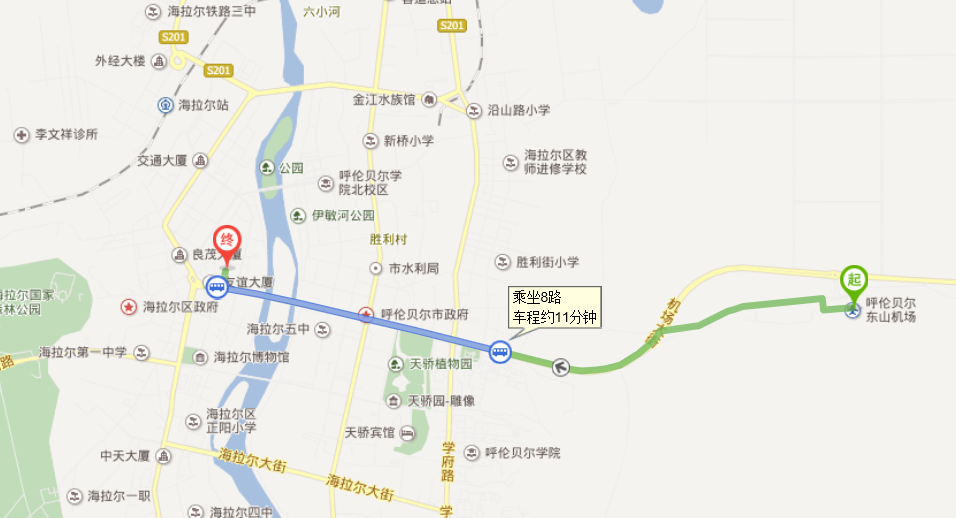 乘车路线:1、海拉尔火车站： 公交：在公交铁二校站乘坐5路至友谊大厦站下车，向前步行50米即到；乘坐出租车约4公里16元。2、呼伦贝尔东山机场：乘坐出租车约6.5公里22元。